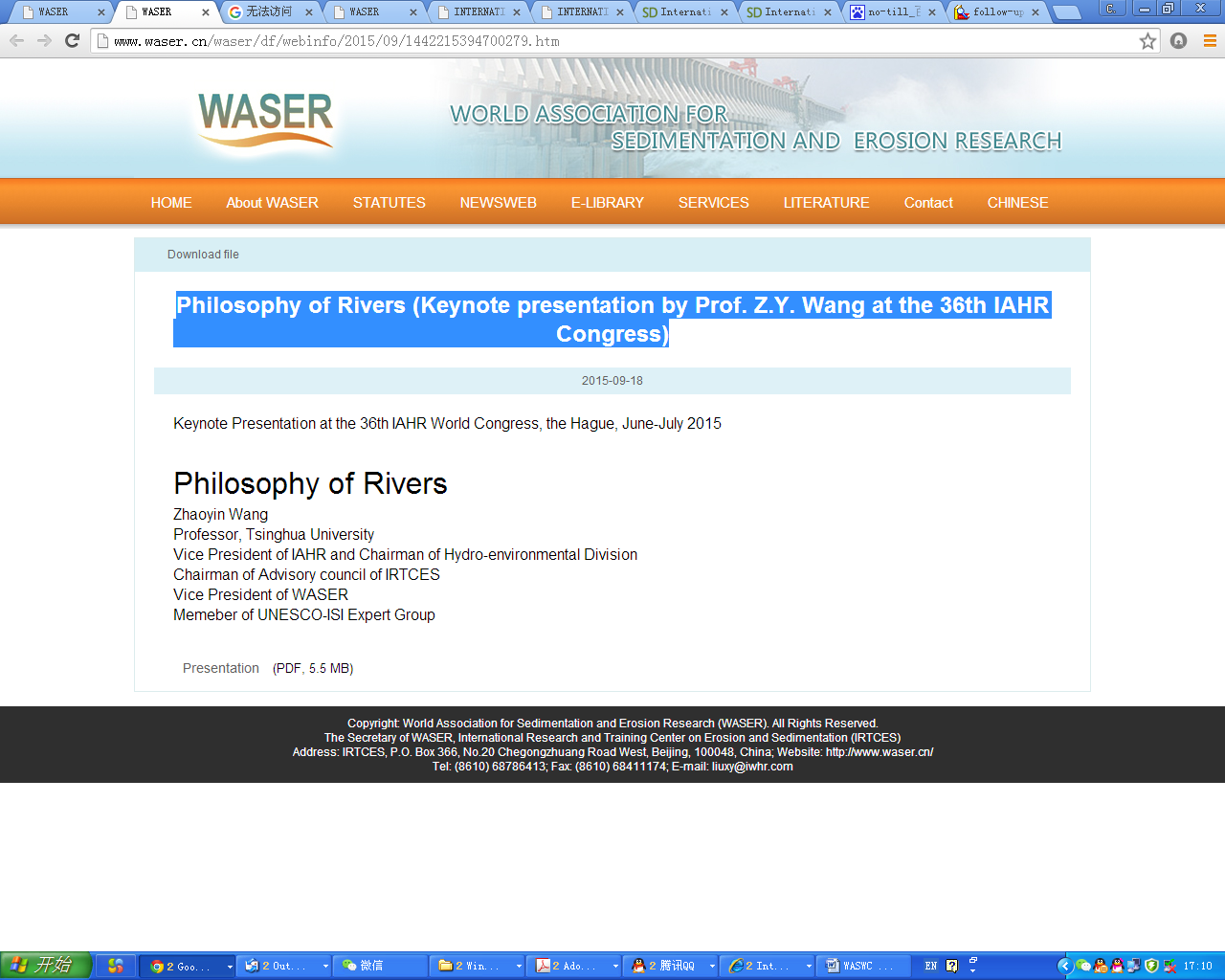 World Association for Sedimentation & Erosion Research – WASERBALLOT PAPERFOR THE ELECTION OF MEMBERS OF THE WASER COUNCIL 2022-2025INSTRUCTIONSBallot papers must be received by the WASER Secretariat by May 15, 2022.via E-mail at: irtces@gmail.com or chliu@iwhr.com; by FAX to: +86 10 68411174; or by mail to Secretariat of WASER, IRTCES, 20 Chegongzhuang Road West, Beijing 100048, China.NONAMECOUNTRYPOSITIONVOTE1Habersack, Helmut AustriaPresident YES 2Dey, SubhasishIndiaVice President YES3Liu, ChengChinaVice President YES4Wu, WeimingVice President YES5Brils, JosThe NetherlandsCouncil Member YES6Golosov, ValentinRussiaCouncil Member YES7He, QingChinaCouncil Member YES8Melville, BruceNew ZealandCouncil Member YES9Minella, JeanBrazilCouncil Member YES10Solari, LucaCouncil Member YES11van der Waal, BenjaminSouth AfricaCouncil Member YES12Xu, MengzhenChinaCouncil Member YESWrite-in YES Write-in YESWrite-in YES Write-in YESWrite-in YES 